Проект межевания территории городского округа 
"Город Архангельск" в границах кадастрового квартала 29:22:081303Основная часть проекта межевания территории1. Текстовая часть проекта межевания территории1. Перечень и сведения о площади образуемых земельных участков, в том числе возможные способы их образованияКатегория земель территории, в границах которой разрабатывается проект межевания территории – земли населенных пунктов. Площадь территории проектирования составляет 13,7149 га. Функциональные зоны согласно генеральному плану муниципального образования "Город Архангельск", утвержденному постановлением министерства строительства и архитектуры Архангельской области от 2 апреля 2020 года № 37-п (с изменениями), в границах которых разрабатывается проект межевания территории:зона застройки малоэтажными жилыми домами (до 4 этажей);зона специализированной общественной застройки;зона транспортной инфраструктуры.Территориальные зоны согласно правилам землепользования и застройки городского округа "Город Архангельск", утвержденным постановлением министерства строительства и архитектуры Архангельской области 
от 29 сентября 2020 года № 68-п (с изменениями) в границах которых разрабатывается проект межевания территории:зона застройки малоэтажными жилыми домами (кодовое обозначение – Ж2);зона специализированной общественной застройки (кодовое 
обозначение – О2);зона транспортной инфраструктуры (кодовое обозначение – Т).Формирование проектных границ земельных участков выполнено 
в пределах красных линий с учетом существующей градостроительной ситуации и фактического использования территории, местоположения границ земельных участков, сведения о которых содержатся в Едином государственном реестре недвижимости.Транспортная связь обеспечивается по ул. Таежной, ул. Западной,
ул. Левобережной и ул. Центральной – улицам местного значения.Транспортная и инженерная инфраструктуры территории сформированы. Перечень и сведения о площадях образуемых земельных участков представлены в таблице № 1. Каталог координат образуемых земельных участков представлен в таблице № 2.Таблица № 1Образование земельного участка 29:22:081303:ЗУ1 площадью 2 255 кв. м с видом разрешенного использования "Малоэтажная многоквартирная жилая застройка" из земель, находящихся в государственной или муниципальной собственности.Образование земельного участка 29:22:081303:ЗУ2 площадью 2 177 кв. м с видом разрешенного использования "Малоэтажная многоквартирная жилая застройка" из земель, находящихся в государственной или муниципальной собственности.Образование земельного участка 29:22:081303:ЗУ3 площадью 2 043 кв. м с видом разрешенного использования "Малоэтажная многоквартирная жилая застройка" из земель, находящихся в государственной или муниципальной собственности.Образование земельного участка 29:22:081303:ЗУ4 площадью 1 920 кв. м с видом разрешенного использования "Малоэтажная многоквартирная жилая застройка" из земель, находящихся в государственной или муниципальной собственности.Образование земельного участка 29:22:081303:ЗУ7 площадью 763 кв. м 
с видом разрешенного использования "Малоэтажная многоквартирная жилая застройка" из земель, находящихся в государственной или муниципальной собственности.Образование земельного участка 29:22:081303:ЗУ8 площадью 985 кв. м 
с видом разрешенного использования "Малоэтажная многоквартирная жилая застройка" из земель, находящихся в государственной или муниципальной собственности.Образование земельного участка 29:22:081303:ЗУ9 площадью 1 303 кв. м с видом разрешенного использования "Малоэтажная многоквартирная жилая застройка" из земель, находящихся в государственной или муниципальной собственности.Образование земельного участка 29:22:081303:ЗУ10 площадью 
1 002 кв. м с видом разрешенного использования "Малоэтажная многоквартирная жилая застройка" из земель, находящихся в государственной или муниципальной собственности.Образование земельного участка 29:22:081303:ЗУ11 площадью 
1 046 кв. м с видом разрешенного использования "Малоэтажная многоквартирная жилая застройка" из земель, находящихся в государственной или муниципальной собственности.Образование земельного участка 29:22:081303:ЗУ12 площадью 
1 021 кв. м с видом разрешенного использования "Малоэтажная многоквартирная жилая застройка" из земель, находящихся в государственной или муниципальной собственности.Образование земельного участка 29:22:081303:ЗУ13 площадью 
1 299 кв. м с видом разрешенного использования "Малоэтажная многоквартирная жилая застройка" из земель, находящихся в государственной или муниципальной собственности.Образование земельного участка 29:22:081303:ЗУ17 площадью 
1 421 кв. м с видом разрешенного использования "Малоэтажная многоквартирная жилая застройка" из земель, находящихся в государственной или муниципальной собственности.Образование земельного участка 29:22:081303:ЗУ18 площадью 
2 240 кв. м с видом разрешенного использования "Малоэтажная многоквартирная жилая застройка" из земель, находящихся в государственной или муниципальной собственности.Образование земельного участка 29:22:081303:ЗУ19 площадью 
1 476 кв. м с видом разрешенного использования "Малоэтажная многоквартирная жилая застройка" из земель, находящихся в государственной или муниципальной собственности.Образование земельного участка 29:22:081303:ЗУ20 площадью 
2 125 кв. м с видом разрешенного использования "Малоэтажная многоквартирная жилая застройка" из земель, находящихся в государственной или муниципальной собственности.Образование земельного участка 29:22:081303:ЗУ21 площадью 
1 629 кв. м с видом разрешенного использования "Малоэтажная многоквартирная жилая застройка" из земель, находящихся в государственной или муниципальной собственности.Образование земельного участка 29:22:081303:ЗУ22 площадью 
1 971 кв. м с видом разрешенного использования "Малоэтажная многоквартирная жилая застройка" из земель, находящихся в государственной или муниципальной собственности.Образование земельного участка 29:22:081303:ЗУ23 площадью 
1 698 кв. м с видом разрешенного использования "Малоэтажная многоквартирная жилая застройка" из земель, находящихся в государственной или муниципальной собственности.Образование земельного участка 29:22:081303:ЗУ24 площадью 
1 596 кв. м с видом разрешенного использования "Малоэтажная многоквартирная жилая застройка" из земель, находящихся в государственной или муниципальной собственности.Образование земельного участка 29:22:081303:ЗУ25 площадью 
1 832 кв. м с видом разрешенного использования "Малоэтажная многоквартирная жилая застройка" из земель, находящихся в государственной или муниципальной собственности.Образование земельного участка 29:22:081303:ЗУ26 площадью 
2 153 кв. м с видом разрешенного использования "Малоэтажная многоквартирная жилая застройка" из земель, находящихся в государственной или муниципальной собственности.Образование земельного участка 29:22:081303:ЗУ27 площадью 
1 703 кв. м с видом разрешенного использования "Малоэтажная многоквартирная жилая застройка" из земель, находящихся в государственной или муниципальной собственности.Образование земельного участка 29:22:081303:ЗУ28 площадью 
1 848 кв. м с видом разрешенного использования "Малоэтажная многоквартирная жилая застройка" из земель, находящихся в государственной или муниципальной собственности.Образование земельного участка 29:22:081303:ЗУ29 площадью 
1 652 кв. м с видом разрешенного использования "Малоэтажная многоквартирная жилая застройка" из земель, находящихся в государственной или муниципальной собственности.Образование земельного участка 29:22:081303:ЗУ30 площадью 
1 852 кв. м с видом разрешенного использования "Малоэтажная многоквартирная жилая застройка" из земель, находящихся в государственной или муниципальной собственности.Образование земельного участка 29:22:081303:ЗУ31 площадью 
1 842 кв. м с видом разрешенного использования "Малоэтажная многоквартирная жилая застройка" из земель, находящихся в государственной или муниципальной собственности.Образование земельного участка 29:22:081303:ЗУ32 площадью 
1 724 кв. м с видом разрешенного использования "Малоэтажная многоквартирная жилая застройка" из земель, находящихся в государственной или муниципальной собственности.Образование земельного участка 29:22:081303:ЗУ33 площадью 
1 768 кв. м с видом разрешенного использования "Малоэтажная многоквартирная жилая застройка" из земель, находящихся в государственной или муниципальной собственности.Образование земельного участка 29:22:081303:ЗУ34 площадью 
1 778 кв. м с видом разрешенного использования "Малоэтажная многоквартирная жилая застройка" из земель, находящихся в государственной или муниципальной собственности.Таблица № 22. Перечень и площади образуемых земельных участков, которые будут отнесены к территориям общего пользования или имуществу общего пользования, в том числе в отношении которых предполагается резервирование и (или) изъятие для государственных или муниципальных нуждПеречень и сведения о площади образуемых земельных участков, которые будут отнесены к территориям общего пользования, в том числе возможные способы их образования, представлены в таблице № 3. Каталог координат образуемых земельных участков, которые будут отнесены 
к территориям общего пользования, представлен в таблице № 4.Таблица № 3Образование земельного участка 29:22:080502:ЗУ5 площадью 7 143 кв. м с видом разрешенного использования "Транспорт" из земель, находящихся 
в государственной или муниципальной собственности.Образование земельного участка 29:22:080502:ЗУ6 площадью 32 кв. м 
с видом разрешенного использования "Благоустройство территории; Коммунальное обслуживание" из земель, находящихся в государственной или муниципальной собственности.Образование земельного участка 29:22:080502:ЗУ14 площадью 
4 949 кв. м с видом разрешенного использования "Благоустройство территории" из земель, находящихся в государственной или муниципальной собственности.Образование земельного участка 29:22:080502:ЗУ15 площадью 22 кв. м 
с видом разрешенного использования "Благоустройство территории; Коммунальное обслуживание" из земель, находящихся в государственной или муниципальной собственности.Образование земельного участка 29:22:080502:ЗУ16 площадью 834 кв. м 
с видом разрешенного использования "Благоустройство территории; Улично-дорожная сеть" из земель, находящихся в государственной или муниципальной собственности.Образование земельного участка 29:22:080502:ЗУ34 площадью 
9 698 кв. м с видом разрешенного использования "Благоустройство территории" из земель, находящихся в государственной или муниципальной собственности.Образование земельного участка 29:22:080502:ЗУ36 площадью 
16 186 кв. м с видом разрешенного использования "Благоустройство территории" из земель, находящихся в государственной или муниципальной собственности.Образование земельного участка 29:22:080502:ЗУ37 площадью 
11 005 кв. м с видом разрешенного использования "Благоустройство территории" из земель, находящихся в государственной или муниципальной собственности.Таблица № 43. Вид разрешенного использования образуемых земельных участков 
в соответствии с проектом планировки территории Виды разрешенного использования образуемых земельных участков 
в соответствии с проектом планировки территории представлены в таблице 
№ 5.Таблица № 54. Целевое назначение лесов, вид (виды) разрешенного использования лесного участка, количественные и качественные характеристики лесного участка, сведения о нахождении лесного участка в границах особо защитных участков лесов Информация о целевом назначении лесов, виде разрешенного использования лесного участка, количественные и качественные характеристики лесного участка, сведения о нахождении лесного участка 
в границах особо защитных участков лесов в данном проекте не отображается 
в связи с отсутствием в границах проектирования лесных участков.5. Сведения о границах территории, в отношении которой утвержден проект межевания, содержащие перечень координат характерных точек этих границ в системе координат, используемой для ведения Единого государственного реестра недвижимостиСведения о границах территории, в отношении которой утвержден проект межевания, содержащие перечень координат характерных точек этих границ 
в системе координат, используемой для ведения Единого государственного реестра недвижимости, приведены в таблице № 6. Координаты характерных точек границ территории, в отношении которой утвержден проект межевания, определяются в соответствии с требованиями к точности определения координат характерных точек границ, установленных в соответствии 
с Градостроительным кодексом Российской Федерации для территориальных зон.Таблица № 62. Чертежи межевания территорииГрафическая часть основной части проекта межевания территории выполнена в составе следующих чертежей:чертеж межевания территории с указанием границ образуемых 
и изменяемых земельных участков (масштаб 1:1500) представлен в приложении  к настоящему проекту межевания.На чертеже межевания отображены:границы существующих элементов планировочной структуры;красные линии, утвержденные в составе проекта планировки территории (приняты на основании проекта планировки Жаровихинского района муниципального образования "Город Архангельск", утвержденного распоряжением мэра города Архангельска от 24 февраля 2015 года № 463р);линии отступа от красных линий в целях определения мест допустимого размещения зданий, строений, сооружений;границы образуемых и изменяемых земельных участков, условные номера образуемых земельных участков;границы публичных сервитутов.__________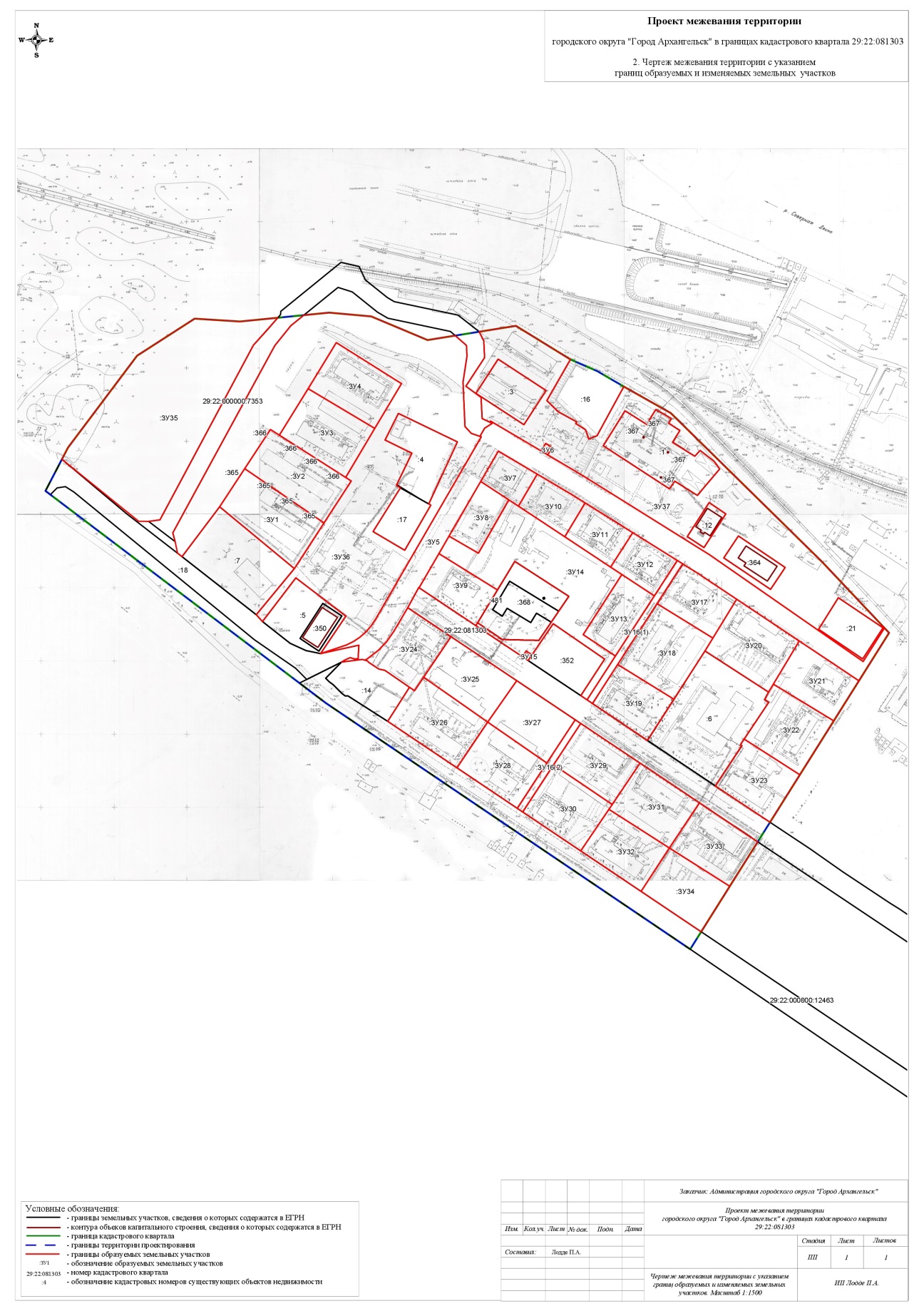 ____________УТВЕРЖДЕНраспоряжением Главыгородского округа"Город Архангельск"от 21 февраля 2023 г. № 892рПроектируемый земельный участок, обозначениеПроектная площадь, кв. мИсходные характеристики29:22:081303:ЗУ12 255Земли государственной собственности29:22:081303:ЗУ22 177Земли государственной собственности29:22:081303:ЗУ32 043Земли государственной собственности29:22:081303:ЗУ41 920Земли государственной собственности29:22:081303:ЗУ7763Земли государственной собственности29:22:081303:ЗУ8985Земли государственной собственности29:22:081303:ЗУ91 303Земли государственной собственности29:22:081303:ЗУ101 002Земли государственной собственности29:22:081303:ЗУ111 046Земли государственной собственности29:22:081303:ЗУ121 021Земли государственной собственности29:22:081303:ЗУ131 299Земли государственной собственности29:22:081303:ЗУ171 421Земли государственной собственности29:22:081303:ЗУ182 240Земли государственной собственности29:22:081303:ЗУ191 476Земли государственной собственности29:22:081303:ЗУ202 125Земли государственной собственности29:22:081303:ЗУ211 629Земли государственной собственности29:22:081303:ЗУ221 971Земли государственной собственности29:22:081303:ЗУ231 698Земли государственной собственности29:22:081303:ЗУ241 596Земли государственной собственности29:22:081303:ЗУ251 832Земли государственной собственности29:22:081303:ЗУ262 153Земли государственной собственности29:22:081303:ЗУ271 703Земли государственной собственности29:22:081303:ЗУ281 848Земли государственной собственности29:22:081303:ЗУ291 652Земли государственной собственности29:22:081303:ЗУ301 852Земли государственной собственности29:22:081303:ЗУ311 842Земли государственной собственности29:22:081303:ЗУ321 724Земли государственной собственности29:22:081303:ЗУ331 768Земли государственной собственности29:22:081303:ЗУ341 778Земли государственной собственностиПроектируемый земельный участок, обозначениеСистема координат МСК-29Система координат МСК-29Проектируемый земельный участок, обозначениеКоординатыКоординатыПроектируемый земельный участок, обозначениеXY29:22:081303:ЗУ1642920,62642885,63642853,68642893,94642920,622531879,682531935,432531916,342531863,522531879,6829:22:081303:ЗУ2642948,02642944,38642917,27642914,98642885,63642920,62642948,022531896,302531902,552531949,072531953,002531935,432531879,682531896,3029:22:081303:ЗУ3642976,88642951,52642917,27642944,38642976,882531921,052531967,732531949,072531902,552531921,0529:22:081303:ЗУ4643009,07642982,78642951,52642976,88643009,072531939,162531984,852531967,732531921,052531939,1629:22:081303:ЗУ7642939,23642924,55642902,19642906,23642918,06642939,232532052,962532080,212532068,202532061,452532041,712532052,9629:22:081303:ЗУ8642918,06642906,23642869,02642879,88642918,062532041,712532061,452532042,012532021,422532041,7129:22:081303:ЗУ9642867,70642844,45642821,51642819,55642843,86642867,702532014,942532055,982532043,262532042,062532002,262532014,9429:22:081303:ЗУ10642924,55642911,73642906,13642882,52642902,19642924,552532080,212532103,982532113,802532100,742532068,202532080,2129:22:081303:ЗУ11642906,13642887,11642862,99642882,52642906,132532113,802532147,192532132,902532100,742532113,8029:22:081303:ЗУ12642887,11642869,28642844,51642858,23642862,99642887,112532147,192532178,402532163,632532140,822532132,902532147,1929:22:081303:ЗУ13642858,23642844,51642802,41642816,17642858,232532140,822532163,632532138,532532115,912532140,8229:22:081303:ЗУ17642867,11642861,07642844,38642817,23642839,30642867,112532182,212532192,802532220,122532204,832532165,672532182,2129:22:081303:ЗУ18642839,30642817,23642808,21642774,47642796,70642839,302532165,672532204,832532199,752532179,702532140,322532165,6729:22:081303:ЗУ19642796,70642774,47642745,65642769,41642796,702532140,322532179,702532162,642532124,082532140,3229:22:081303:ЗУ20642808,21642817,23642844,38642817,52642787,37642781,81642808,212532199,752532204,832532220,122532264,062532247,452532244,392532199,7529:22:081303:ЗУ21642817,52642791,88642763,88642787,37642817,522532264,062532306,012532289,802532247,452532264,0629:22:081303:ЗУ22642787,37642763,88642726,19642749,09642774,86642776,52642781,81642787,372532247,452532289,802532267,992532228,912532244,782532241,792532244,392532247,4529:22:081303:ЗУ23642749,09642726,19642693,02642716,35642744,47642745,09642749,092532228,912532267,992532248,782532210,352532227,432532226,442532228,9129:22:081303:ЗУ24642829,96642811,31642782,90642773,49642775,69642786,60642787,35642791,52642792,62642793,05642793,66642794,34642800,04642805,82642806,78642813,30642813,82642829,962531994,992532025,422532007,712532001,842531998,292531981,042531976,802531969,852531968,742531966,972531968,042531969,042531975,932531981,092531981,822531985,992531986,302531994,9929:22:081303:ЗУ25642811,31642783,01642753,98642782,90642811,312532025,422532071,582532052,772532007,712532025,4229:22:081303:ЗУ26642782,90642753,98642721,96642751,85642775,69642773,49642782,902532007,712532052,772532032,902531984,242531998,292532001,842532007,7129:22:081303:ЗУ27642783,01642757,83642727,60642753,98642783,012532071,582532112,672532094,332532052,772532071,5829:22:081303:ЗУ28642753,98642727,60642695,89642721,96642753,982532052,772532094,332532075,272532032,902532052,7729:22:081303:ЗУ29642755,48642729,95642700,98642726,52642755,482532116,522532158,182532140,242532099,042532116,5229:22:081303:ЗУ30642726,52642700,98642697,57642668,46642693,52642726,522532099,042532140,242532138,102532119,872532079,112532099,0429:22:081303:ЗУ31642729,95642704,37642672,79642697,57642700,98642729,952532158,182532199,922532180,512532138,102532140,242532158,1829:22:081303:ЗУ32642697,57642672,79642642,42642668,46642697,572532138,102532180,512532162,282532119,872532138,1029:22:081303:ЗУ33642704,37642679,29642648,24642672,79642704,372532199,922532240,862532222,892532180,512532199,9229:22:081303:ЗУ34642672,79642648,24642616,43642642,42642672,792532180,512532222,892532204,482532162,282532180,51Проектируемый земельный участок, обозначениеПроектная площадь, кв.м.Исходные характеристики29:22:081303:ЗУ57 143Земли государственной собственности29:22:081303:ЗУ632Земли государственной собственности29:22:081303:ЗУ144 949Земли государственной собственности29:22:081303:ЗУ1522Земли государственной собственности29:22:081303:ЗУ16834Земли государственной собственности29:22:081303:ЗУ359 698Земли государственной собственности29:22:081303:ЗУ3616 186Земли государственной собственности29:22:081303:ЗУ3711 005Земли государственной собственностиПроектируемый земельный участок, обозначениеСистема координат МСК-29Система координат МСК-29Проектируемый земельный участок, обозначениеКоординатыКоординатыПроектируемый земельный участок, обозначениеXY29:22:081303:ЗУ5642796,36642800,97642802,86642805,38642808,50642812,17642816,31642820,87642948,59642948,82642954,55642955,73642958,03642958,77642959,60642940,58642937,99642924,85642880,87642873,99642805,15642828,61642825,40642791,88642817,52642844,38642861,07642867,11642867,84642869,28642887,11642906,13642911,73642924,55642939,23642918,06642879,88642867,70642843,86642844,01642829,96642813,82642813,30642806,78642805,82642800,04642794,34642793,66642793,05642793,48642791,10642792,81642792,94642794,25642794,31642793,59642793,75642803,09642796,362531936,492531948,842531953,862531958,582531962,932531966,842531970,232531973,052532040,952532039,982532043,022532044,742532048,092532046,362532046,802532082,082532086,862532111,262532188,362532200,432532308,382532322,122532325,402532306,012532264,062532220,122532192,802532182,212532180,932532178,402532147,192532113,802532103,982532080,212532052,962532041,712532021,422532014,942532002,262532002,012531994,992531986,302531985,992531981,822531981,092531975,932531969,042531968,042531966,972531965,172531951,052531953,732531953,952531956,602531957,172531959,902531962,322531962,522531936,4929:22:081303:ЗУ6642940,58642945,74642942,93642937,99642940,582532082,082532085,272532089,922532086,862532082,0829:22:081303:ЗУ14642867,70642879,88642869,02642906,23642902,19642882,52642862,99642858,23642816,17642802,41642771,77642774,48642800,04642822,85642800,98642803,47642799,52642819,55642821,51642810,74642811,07642823,87642831,56642841,95642864,36642844,45642867,702532014,942532021,422532042,012532061,452532068,202532100,742532132,902532140,822532115,912532138,532532120,262532115,872532131,252532095,062532081,332532077,322532074,832532042,062532043,262532060,542532085,642532093,692532098,522532105,062532067,122532055,982532014,9429:22:081303:ЗУ15642799,52642803,47642800,98642797,05642799,522532074,832532077,322532081,332532078,872532074,8329:22:081303:ЗУ16642869,28642867,84642867,11642839,30642796,70642769,41642771,77642802,41642844,51642869,28642757,83642755,48642726,52642693,52642695,89642727,60642757,832532178,402532180,932532182,212532165,672532140,322532124,082532120,262532138,532532163,632532178,402532112,672532116,522532099,042532079,112532075,272532094,332532112,6729:22:081303:ЗУ35642922,19642930,35642994,86643021,71643020,96643024,53643005,06642883,44642882,10642881,87642922,192531754,232531758,102531803,002531841,482531872,632531898,442531882,382531822,962531815,232531808,502531754,2329:22:081303:ЗУ36643026,97643029,36643027,86643013,20643016,95643010,55643003,25642985,40642955,13642950,62642948,82642948,59642820,87642816,31642812,17642808,50642805,38642802,86642800,97642796,36642822,61642847,38642816,71642821,20642853,68642885,63642914,98642917,27642951,52642982,78643009,07642976,88642944,38642948,02642920,62642893,94642858,89642861,28642868,99642874,91643005,40643019,43643026,97642869,09642880,27642881,03642911,55642913,17642935,55642943,85642962,33642944,48642901,35642900,61642869,092531916,242531933,472531962,382532001,602532020,422532028,402532029,012532026,992532029,482532034,012532039,982532040,952531973,052531970,232531966,842531962,932531958,582531953,862531948,842531936,482531952,832531917,592531895,842531891,422531916,342531935,432531953,002531949,072531967,732531984,852531939,162531921,052531902,552531896,302531879,682531863,522531839,052531835,852531833,952531832,122531897,112531907,592531916,242531991,462531970,622531969,272531986,822531984,012531993,792531975,072531983,552532024,692532006,692532008,122531991,4629:22:081303:ЗУ37643020,21643025,21643003,72642975,01642967,67642961,31642960,12642956,11642949,90642952,38642986,60642969,70642872,16642828,61642805,15642873,99642880,87642924,85642937,99642942,93642945,74642940,58642959,60642958,77642961,03642975,49642982,70643002,68643014,12643020,21642848,06642828,70642806,94642826,02642848,06643002,00642981,86642957,94642978,08643002,00642887,59642867,33642852,00642872,24642887,59642945,65642970,08642961,41642971,79642965,98642962,75642958,06642949,80642940,89642945,00642937,86642932,84642914,23642923,35642917,97642945,65642885,82642909,63642902,34642878,75642885,822532036,762532061,752532099,982532084,912532092,972532105,872532105,232532112,172532114,572532120,202532137,262532170,172532277,622532322,122532308,382532200,432532188,362532111,262532086,862532089,922532085,272532082,082532046,802532046,362532041,032532039,712532029,042532041,112532040,142532036,762532289,732532321,132532308,002532277,022532289,732532050,422532084,112532069,812532036,122532050,422532219,642532252,532532243,082532210,192532219,642532124,732532138,712532153,832532159,802532170,682532168,922532176,792532172,062532187,702532191,192532201,122532205,082532190,442532174,592532171,192532124,732532184,642532198,732532210,442532196,392532184,64Проектируемый земельный участок, обозначениеПроектный вид разрешенного использования29:22:081303:ЗУ1Малоэтажная многоквартирная жилая застройка (2.1.1)29:22:081303:ЗУ2Малоэтажная многоквартирная жилая застройка (2.1.1)29:22:081303:ЗУ3Малоэтажная многоквартирная жилая застройка (2.1.1)29:22:081303:ЗУ4Малоэтажная многоквартирная жилая застройка (2.1.1)29:22:081303:ЗУ5Транспорт (7.0)29:22:081303:ЗУ6Благоустройство территории (12.0.2); Коммунальное обслуживание (3.1)29:22:081303:ЗУ7Малоэтажная многоквартирная жилая застройка (2.1.1)29:22:081303:ЗУ8Малоэтажная многоквартирная жилая застройка (2.1.1)29:22:081303:ЗУ9Малоэтажная многоквартирная жилая застройка (2.1.1)29:22:081303:ЗУ10Малоэтажная многоквартирная жилая застройка (2.1.1)29:22:081303:ЗУ11Малоэтажная многоквартирная жилая застройка (2.1.1)29:22:081303:ЗУ12Малоэтажная многоквартирная жилая застройка (2.1.1)29:22:081303:ЗУ13Малоэтажная многоквартирная жилая застройка (2.1.1)29:22:081303:ЗУ14Благоустройство территории (12.0.2)29:22:081303:ЗУ15Благоустройство территории (12.0.2); Коммунальное обслуживание (3.1)29:22:081303:ЗУ16Благоустройство территории (12.0.2); Улично-дорожная сеть (12.0.1)29:22:081303:ЗУ17Малоэтажная многоквартирная жилая застройка (2.1.1)29:22:081303:ЗУ18Малоэтажная многоквартирная жилая застройка (2.1.1)29:22:081303:ЗУ19Малоэтажная многоквартирная жилая застройка (2.1.1)29:22:081303:ЗУ20Малоэтажная многоквартирная жилая застройка (2.1.1)29:22:081303:ЗУ21Малоэтажная многоквартирная жилая застройка (2.1.1)29:22:081303:ЗУ22Малоэтажная многоквартирная жилая застройка (2.1.1)29:22:081303:ЗУ23Малоэтажная многоквартирная жилая застройка (2.1.1)29:22:081303:ЗУ24Малоэтажная многоквартирная жилая застройка (2.1.1)29:22:081303:ЗУ25Малоэтажная многоквартирная жилая застройка (2.1.1)29:22:081303:ЗУ26Малоэтажная многоквартирная жилая застройка (2.1.1)29:22:081303:ЗУ27Малоэтажная многоквартирная жилая застройка (2.1.1)29:22:081303:ЗУ28Малоэтажная многоквартирная жилая застройка (2.1.1)29:22:081303:ЗУ29Малоэтажная многоквартирная жилая застройка (2.1.1)29:22:081303:ЗУ30Малоэтажная многоквартирная жилая застройка (2.1.1)29:22:081303:ЗУ31Малоэтажная многоквартирная жилая застройка (2.1.1)29:22:081303:ЗУ32Малоэтажная многоквартирная жилая застройка (2.1.1)29:22:081303:ЗУ33Малоэтажная многоквартирная жилая застройка (2.1.1)29:22:081303:ЗУ34Малоэтажная многоквартирная жилая застройка (2.1.1)29:22:081303:ЗУ35Благоустройство территории (12.0.2)29:22:081303:ЗУ36Благоустройство территории (12.0.2)29:22:081303:ЗУ37Благоустройство территории (12.0.2)Номер точкиСистема координат МСК-29Система координат МСК-29Номер точкиКоординатыКоординатыНомер точкиXY1234567891011121314151617181642825,40642872,16642969,70642986,60642996,43643003,72643025,21643013,20643027,86643029,36643020,96643021,71642994,86642930,35642900,24642897,62642762,73642604,23642825,402532325,402532277,622532170,172532137,262532118,702532099,982532061,752532001,602531962,382531933,472531872,632531841,482531803,002531758,102531743,812531747,502531941,382532197,432532325,40ПРИЛОЖЕНИЕ к проекту межевания территории городского округа "Город Архангельск" 
в границах кадастрового квартала 29:22:081303